Publicado en Madrid el 10/10/2017 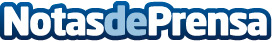 Tres villanas actuales con mucho en común Con motivo de la salida del videojuego Wolfenstein II a finales de este mes, analizamos el perfil de su villana protagonista, y también el de otras conocidas "malas" modernas, encontrando sus similitudes. Datos de contacto:Ana Calleja637730114Nota de prensa publicada en: https://www.notasdeprensa.es/tres-villanas-actuales-con-mucho-en-comun Categorias: Cine Sociedad Juegos Televisión y Radio Gaming http://www.notasdeprensa.es